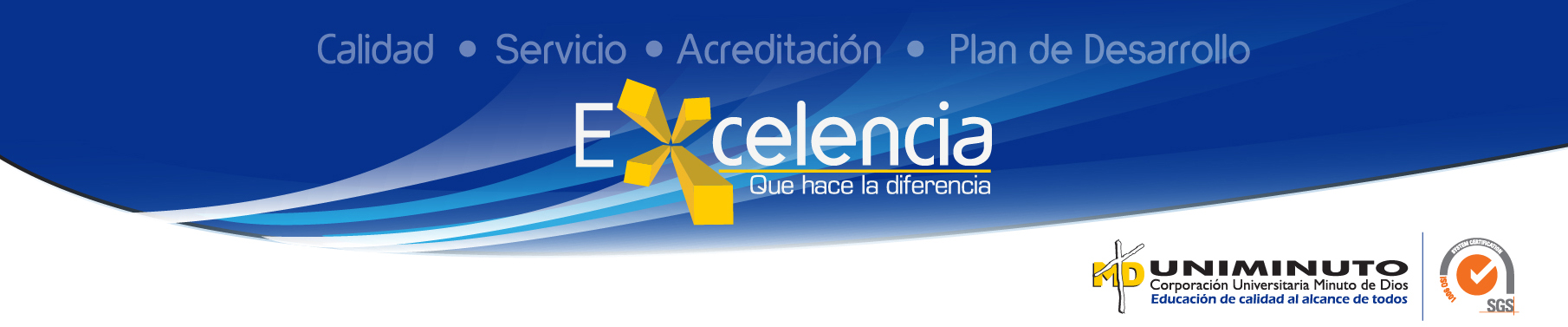 TRABAJO DE GRADORAETítuloApoyo en el Departamento de Tesorería en la Empresa Weston S.A.S.Support in the Treasury Department at Weston S.A.S.AutorCORTES, AllisonPublicaciónBogotá, Corporación Universitaria Minuto de Dios- UNIMINUTO U.V.D-, 2018. 42 páginas.Unidad PatrocinanteCorporación Universitaria Minuto de Dios (UNIMINUTO), Vicerrectoría Académica U.V.D.Palabras ClavesTesorería, Flujo de caja, Herramientas financieras, Sistema Contable, Divisas, Cheques, Transferencias.DescripciónEl presente documento muestra los resultados obtenidos en el apoyo del área de tesorería en la empresa Weston S.A.S, para mostrar la importancia de la práctica profesional, los aportes que ayudaron a mejorar los procesos del cargo y cuál fue el impacto que tuvo la práctica en la vida personal, laboral y profesional del estudiante, teniendo en cuenta los nuevos conocimientos adquiridos durante la estadía en la universidad convalidando los cinco aspectos más relevantes de aprendizaje del programa de Contaduría Pública, llevándolos a la práctica.Se identificó que ciertos procedimientos en el área contable no eran eficientes para la empresa, entorpeciendo el buen desempeño de sus empleados y retrasando las entregas de los informes y las funciones del departamento de tesorería, por lo tanto, se idearon ciertos cambios que ayudaran a mejorar los procesos del área.La finalidad de este documento es describir la experiencia personal que se obtuvo en el desarrollo de la práctica profesional, cómo se complementaron la universidad y la experiencia laboral en el lugar de trabajo, cuáles fueron los aportes asumidos como profesional y que ayudaron a mejorar los procesos del área de tesorería.FuentesWeston S.A.S. (01 de 05 de 2018). Weston S.A.S. Recuperado el 22 de 05 de 2018, de https://weston.com.co.Uniminuto Virtual y a Distancia. (2014). Lineamientos para la práctica profesional UniminutoVirtual y a Distancia. Recuperado de: http://www.uniminuto.edu/documents/992197/6960428/LINEAMIENTOS_PRACTICAS_PROFESIONALES+APROBADO+CAS.pdf/86cdc6bc-93bd-4121-8eb2-feafd20ffd7f.Horngren C., Sundem G. & Elliot J. (2000). Introducción a la Contabilidad Financiera (Séptima Edición). México: Pearson Edición.Jagdish A. & Larner R. (2009). Matemática Aplicada a la Administración y a la economía. (Quinta Edición). México: Pearson. Ochoa G. & Saldívar R. (2009). Administración Financiera Correlacionada con las NIF (Tercera Edición). México: Mac Graw Hill.Díaz M., Hernández R. & López L. (2016). Presupuesto Enfoque para la Planeación Financiera (Segunda Edición). Bogotá: Pearson Edición. Vargas C. (2011). Contabilidad Tributaria. Bogotá: Ecoe Ediciones.Díaz M., Hernández R. & López L. (2016). Presupuesto Enfoque para la Planeación Financiera (Segunda Edición). Bogotá: Pearson Edición. Vargas C. (2011). Contabilidad Tributaria. Bogotá: Ecoe Ediciones.Samuelson P. & Nordhaus W. (2010). Economía con Aplicaciones a Latinoamérica (Décimo Novena Edición). México: Mc Graw Hill.Bencardino C., Levin R. & Rubin D. (2011). Estadística Aplicada. Bogotá: Pearson Edición. Arens A., Elder R. & Beasly M. (2007). Auditoria un Enfoque Integral (Decimo Primera Edición). México: Pearson Edición.Coral Delgado L. & Gudiño E. (2013). Contabilidad Universitaria (Séptima Edición). Bogotá: McGraw-Hill.Cadavid L., Valencia H. & Cardona J. (2008) Fundamentos de Derecho Comercial Tributario y Contable (Tercera Edición). Bogotá: McGraw-Hill. Zuluaga J. (2016). Cartilla Impuesto al Valor Agregado. Bogotá: Ecoe Ediciones.García J. (2013). Estados Financieros Consolidados y Método de Participación (Tercera Edición). Bogotá: Ecoe Ediciones.Gómez O. (2005). Contabilidad de Costos (Quinta Edición). Bogotá: McGraw-Hill.Murcia J., Díaz F., Duarte V., Ortega J., Santana L., González M., Baca C. (2009). Proyectos, Formulación y Criterios de Evaluación. Bogotá: Alfa omega. Horngren C., Sundem G.  & StrattonW. (2006). Contabilidad Administrativa (Décimo Tercera Edición). México: Pearson Educación.Coopers & Librand, Instituto de Auditores Internos. (1997). Los Nuevos Conceptos del Control Interno: COSO.Ramírez, D. (2008). Contabilidad Administrativa. México: Mc Graw Hill.Zamorano E. (1996). Equilibrio Financiero de las Empresas. México: Instituto Mexicano de Contadores Públicos.Maza D. (2002). Fundamentos de Economía. El Nacional.Tacsan R. (2001). Elementos de Macroeconomía. Costa Rica: EUNED.ContenidosLa experiencia de práctica profesional en la Universidad Minuto de Dios desarrollada en el presente documento, fue la validación de la experiencia en la empresa Weston S.A.S, en el área de tesorería, en la elaboración de este documento se tuvieron en cuenta varios aspectos, los cuales vamos a describir brevemente a continuación.	El primer capítulo trata de la descripción del entorno de la práctica, identificar los aspectos más relevantes a nivel contable que representan a la empresa como tal, por ejemplo, el grupo Nit y código CIIU al que pertenece este tipo de empresa, su estructura organizacional en el área contable, la ubicación física donde la empresa desarrolla su actividad económica, los principales logros que ha obtenido y la descripción de su historia.	El segundo capítulo está enfocado en la experiencia de la práctica en el lugar de trabajo, las funciones, lo aprendido y lo aportes dejados en las funciones, el empalme que hubo entre los conocimientos adquiridos en la universidad y cómo se pudieron plasmar en el desempeño de las funciones, se detallan tablas y gráficas en las que se representa para que sirvió la práctica profesional.	El tercer y último capítulo es la evaluación personal después de identificar los problemas que se pudieron presentar en el desempeño del trabajo, como se pudieron superar y que metas y cambios se pudieron alcanzar, teniendo en cuenta la experiencia en la universidad, así como también se incluyen las conclusiones del trabajo y las recomendaciones que se puedan aportar en caso de que las haya.Conclusiones El desarrollo de la práctica profesional en el lugar de trabajo le sirve al estudiante para profundizar en los conocimientos adquiridos en la Universidad y como los pudo aplicar en las funciones desempeñadas en el lugar de trabajo, lo incentiva a asumir los retos que se puedan presentar durante la práctica, resolviéndolos como profesional y aportando a la empresa ideas que ayuden a mejorar los procesos contables de la empresa y a facilitar su manejo. Weston S.A.S., fue la empresa en la que se realizó el trabajo de práctica profesional cumpliendo con las funciones contables del departamento de tesorería, haciendo la gestión de pagos y apoyo en el manejo de los recursos de la empresa, en ambos se evidenciaron fallas que impedían el buen funcionamiento de las funciones del área, para ello se recomendaron ciertos cambios que fueron aceptados y sirvieron para facilitar el proceso, lo ideal en el desarrollo del proceso de práctica es que el estudiante aprenda a afrontar las dificultades que se presenten en el campo laboral y que las sepa solucionar con los conocimientos adquiridos en su formación como profesional.